INVENTORY OF FIXTURES, FITTINGS & FURNISHINGSADDRESSMETER READINGSFUELGENERALINVENTORY OF FIXTURES, FITTINGS & FURNISHINGSADDRESSGENERAL STANDARD OF CLEANLINESSINVENTORY OF FIXTURES, FITTINGS & FURNISHINGSADDRESSPOSTCODEDATE	DAY	MONTH	YEAR PREPARED	 PREPARED BYROOM TITLE (One sheet per room)	FURNISHINGS AND MOVEABLE ITEMS (within the room)ADDRESSINVENTORY OF FIXTURES, FITTINGS & FURNISHINGSPOSTCODEDATE	DAY	MONTH	YEARPREPARED	 PREPARED BYFURNISHINGS AND MOVEABLE ITEMS (continued)ADVICE FOR USING THE INVENTORY FORMSYou are strongly advised to take professional advice where inventories are concerned. The Association of Independent Inventory Clerks can provide the names of inventory clerks in your area, who will produce a professional inventory at a reasonable cost. The advantage to you is that this inventory will be seen as independent by all parties should there be a dispute at the end of the tenancy.If you wish to prepare your own inventory the attached forms will provide a guideline. It is hoped that this format will help if there is a dispute.COMPILING AN INVENTORYBoth tenant and landlord should sign the declaration sheet at the check in. The tenant should not be asked to sign the inventory until they have had a chance to check it.The tenant should be given a copy of the inventory and declaration sheet. The landlord should keep the master copy. This copy should be used for the check out. If any changes are made to the property or contents during the tenancy an addendum sheet should be added to the inventory, signed by both tenant and landlord.Each page should show:D	the date the inventory was compiled or last amendedD	page number and total number of pagesD	tenants initials.Be aware of the general safety issues:Be accurate with your statement about cleaning. This is probably the major area in which disputes over dilapidation charges occur. If the property is clean at the start, you can expect it to be returned clean. However, as cleaning standards are subjective, you should agree with the tenant that the property is clean and tidy and note this on the declaration sheet. Wherever possible, keep receipts for cleaning, i.e. for carpets, curtains, laundry etc.The condition of any gardens should be described in layman’s terms. Include statues, garden furniture, tools etc. State if the tenant is responsible for garden maintenance. Tree surgery, seasonal pruning etc. would normally be considered a maintenance issue and not the tenant’s responsibility.Start a new page for each room.Start each room with a description of the fixed items in the room,e.g. decorations – state colours and/or description of wallpaperD	flooring – colour and compositionD	electrical items – lighting, power outletsD	windows and doors – locks, furniture etc.D	heating – fireplace, radiators.List the furniture. Try to be more explicit than ‘1 table and 4 chairs’. For example, grey formica-topped kitchen table, 4 pale varnished kitchen chairs with black vinyl seats. If the item is valuable or an antique, this should be stated. It is advisable to have valuations for antique items and, whenever possible, receipts of purchase.List smaller items, such as pictures and ornaments. Given approximate sizes if possible as it makes it easier to find them when they have been moved, and to agree compensation if damaged.Be realistic in your descriptions of condition. Items should not be listed as ‘new’, although the date purchased may be included. Wear and tear must be taken into account. All decorations and contents will deteriorate over time. Their quality will determine at what rate. Kitchen equipment and bedding have a particularly limited lifespan.If there are outbuildings, sheds or garages etc., the contents should be listed in the same way as the house.GENERAL COMMENTSBe realistic in your descriptions. Try to describe items so that they can be easily identified by other people should you be unable to carry out the check out yourself. While manufacturers’ names may help, it is more relevant to know if a chest is laminate board or pine if damages have to be assessed.It is imperative that you describe the condition of an item in a fair and accurate manner. An item may be in good order for its age, but you should list defects old and new.Remove from the property any item that is of sentimental value to you.Tenants rarely wish to be responsible for landlords’ ornaments, nick-nacks, pictures etc. We therefore recommend you to remove such items.State your policy over hanging pictures, shelves etc. at the start of the tenancy. Will you require the tenant to make good?If you give permission for the tenant to make any alterations to the property you should do so in writing. Keep a file with the inventory and all relevant documents in it. Include receipts for any items bought, repairs and cleaning done. Should there be a dilapidations dispute, this file will be invaluable in substantiating your case.Please note that you may photocopy these forms for use with a variety of properties but they are not to be used for commercial resale.BRADFORD LANDLORDS FORUM WORKING IN PARTNERSHIP WITH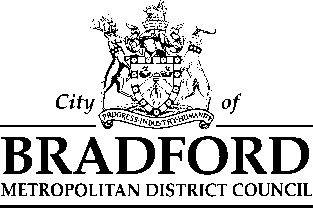 I    T R	f fIXTUR S_	fITTI {iS &	fUR ISJ-II {iSPROPERTY ADDRESSPOSTCODELANDLORDS ADDRESSPOSTCODECONTACT NAMECONTACT ADDRESSPOSTCODECONTACT TELEPHONE NUMBERTENANTS NAMEDECLARATIONThe items listed in all pages of this inventory have been inspected and found to be in the condition indicated.SIGNED FOR THE TENANTNAMESIGNED FOR THE TENANTNAMEPOSTCODEDATE PREPARED AT CHECK INDAYMONTHYEARDATE PREPARED AT CHECK OUTDAYMONTHYEARAT CHECK INAT CHECK OUTGasElectricityWaterAT CHECK INAT CHECK OUTOil levelSolid fuelPOSTCODEDATE PREPARED AT CHECK INDAYMONTHYEARDATE PREPARED AT CHECK OUTDAYMONTHYEARSTANDARD AT CHECK INSTANDARD AT CHECK OUTCarpetsProfessionally cleanedfor tenancy?YES/NOYES/NOCurtainsCleaned for tenancyYES/NOYES/NOWoodwork/paintworkLight fittingsBeds/mattressesLinenUpholsteryBathrooms/toiletsKitchen furniture/unitsAppliancesWindowsCondition of gardensDESCRIPTIONCONDITION AT CHECK INCONDITION AT CHECK OUTDecorationsFlooringElectricalLighting OutletsFixtures Windows DoorsHeatingDescriptionQUANTITYDESCRIPTIONCONDITION AT CHECK INCONDITION AT CHECK OUTQUANTITYDESCRIPTIONCONDITION AT CHECK INCONDITION AT CHECK OUT